-             КАР АР                                                                                                                          ПОСТАНОВЛЕНИЕ       20  март 2020 й                                     № 24                                           20  марта 2020 г.О внесении изменений в Порядок применения к муниципальным служащим взысканий за несоблюдение ограничений и запретов, требований о предотвращении или об урегулировании конфликта интересов и неисполнение обязанностей, установленных в целях противодействия коррупции в Администрации сельского поселения Енгалышевский сельсовет муниципального района Чишминский район Республики Башкортостан, утвержденный постановлением администрации № 95 от 28.08.2019       На основании Федерального закона от 02.03.2007 №25-ФЗ «О муниципальной службе в Российской Федерации» (с изм. внесенными Федеральным законом от 16.12.2019 года №432) , Федерального закона от 25.12.2008 №273-ФЗ «О противодействии коррупци и», Постановления Правительства РФ от 05.03.2018 № 228 "О реестре лиц, уволенных в связи с утратой доверия",  Устава  сельского поселения Енгалышевский сельсовет муниципального района Чишминский  район Республики Башкортостан,  в целях исключения коррупциогенных факторов, Администрация сельского поселения Енгалышевский сельсовет муниципального района Чишминский  район Республики БашкортостанПОСТАНОВЛЯЕТ:        1. Внести изменения п.3.7 Порядка применения к муниципальным служащим взысканий за несоблюдение ограничений и запретов, требований о предотвращении или об урегулировании конфликта интересов и неисполнение обязанностей, установленных в целях противодействия коррупции в Администрации сельского поселения Енгалышевский сельсовет муниципального района Чишминский район Республики Башкортостан (далее пол тексту – Порядок),  и изложить в следующем варианте:3.7. Распоряжение о применении взыскания к муниципальному служащему с указанием дисциплинарного правонарушения или коррупционного правонарушения и нормативных правовых актов, которые им нарушены, или об отказе в применении к нему такого взыскания с указанием мотивов объявляется муниципальному служащему под роспись в течение пяти рабочих дней со дня издания распоряжения не считая времени отсутствия муниципального служащего на работе. В случае отказа муниципального служащего ознакомиться с указанным распоряжением под роспись, то составляется соответствующий акт.          2.  Настоящее постановление подлежит опубликованию (размещению)  в сети общего доступа «Интернет» на официальном сайте Администрации сельского поселения Енгалышевский сельсовет муниципального района Чишминский район Республики Башкортостан и обнародованию на информационном стенде в здании Администрации сельского поселения Енгалышевский сельсовет муниципального района Чишминский район Республики Башкортостан.         3. Настоящее постановление вступает в силу после его официального опубликования.           4.    Контроль за исполнением настоящего постановления оставляю за собой.Глава сельского поселения                                                         В.В. ЕрмолаевБаш[ортостан Республика]ыШишм^ районыМУНИЦИПАЛЬ РАЙОНЫныЕНГАЛЫШ ауыл советыауыл биЛ^м^е хакимите452156, Енгалыш  ауылы, Манаева урам, 13тел.:2-84-41, 2-84-42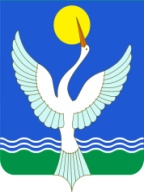 администрацияСЕЛЬСКОГО ПОСЕЛЕНИЯЕнгалышевский сельсоветМУНИЦИПАЛЬНОГО РАЙОНАЧишминскИЙ район       Республика Башкортостан452156, с.Енгалышево,  ул. Манаева, 13тел.: 2-84-41, 2-84-42